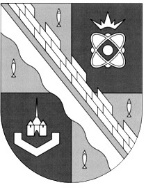 ОБЩЕСТВЕННАЯ ПАЛАТА МУНИЦИПАЛЬНОГО ОБРАЗОВАНИЯСОСНОВОБОРСКИЙ ГОРОДСКОЙ ОКРУГ ЛЕНИНГРАДСКОЙ ОБЛАСТИ(ТРЕТИЙ СОЗЫВ)ПОСТАНОВЛЕНИЕот 28 февраля 2022 г. № 2Заслушав информацию председателя Общественной палаты Горелова И.И., члены ПалатыРЕШИЛИ:Утвердить план работы Общественной палаты Сосновоборского городского округа на 2022 год;Настоящее постановление вступает в силу со дня принятия.     Председатель Общественной палаты                                            Сосновоборского городского округа                                                            И.И. Горелов    «Рассмотрение предложений в план работы Общественной палаты на 2022 год»